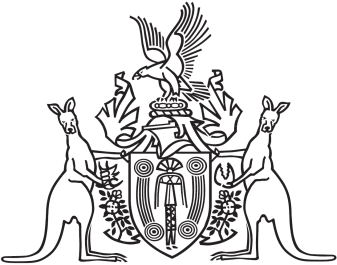 Northern Territory of AustraliaGovernment GazetteISSN-0157-833XNo. S89	24 November 2017Notification of Subordinate LegislationNotice is given of the making of the following subordinate legislation, effective from the date specified:For copies of legislation please direct your request to the Print Management Unit, email pmu.ntg@nt.gov.au or phone (08) 8999 6727 Subordinate LegislationCommencement detailsEmpowering ActDomestic and Family Violence Amendment Regulations 2017(No. 33 of 2017)These Regulations commence on the commencement of the Domestic and Family Violence (Recognition of Domestic Violence Orders) (National Uniform Law) Amendment Act 2017Domestic and Family Violence Act